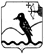 АДМИНИСТРАЦИЯ ВЕРХОШИЖЕМСКОГО РАЙОНАКИРОВСКОЙ ОБЛАСТИПОСТАНОВЛЕНИЕ             05.04.2024                                                                                 № 179                 пгт ВерхошижемьеОб утверждении административного регламента предоставления муниципальной услуги «Согласование проведения переустройства и (или) перепланировки помещения в многоквартирном   доме»          В соответствии с  Федеральным законом от 27.07.2010 № 210-ФЗ      «Об организации предоставления государственных и муниципальных услуг», постановлением Правительства Кировской области от 30.08.2011 № 118/414 «Об административных регламентах предоставления государственных услуг», постановлением администрации Верхошижемского района Кировской области от 25.02.2011 № 88 «Об административных регламентах предоставления муниципальных услуг в муниципальном образовании Верхошижемский муниципальный район Кировской области», администрация Верхошижемского района ПОСТАНОВЛЯЕТ:           1.   Утвердить административный регламент предоставления муниципальной услуги «Согласование проведения переустройства и (или) перепланировки помещения в многоквартирном   доме» согласно приложению.Признать утратившими силу: постановление администрации Верхошижемского района от 16.07.2019 № 354 «Об утверждении административного регламента предоставления муниципальной услуги «Согласование переустройства и (или) перепланировки помещения в многоквартирном доме на территории муниципального образования, постановление администрации Верхошижемского района от 23.03.2021 № 107 «О внесении изменений в постановление от 16.07.2019 № 354».  3.  Настоящее постановление вступает в силу со дня его официального опубликования.И. о. главы администрациирайона                   В.В. Евдокимов